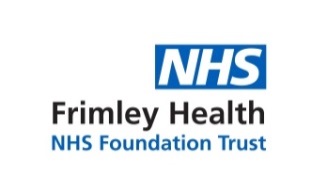 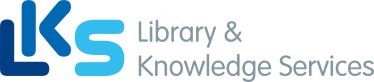 Library Registration Form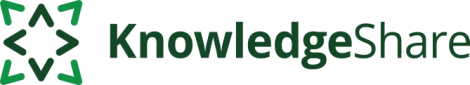 Would you like targeted updates on your professional interests?  List your interests below to sign up to receive KnowledgeShare* Evidence Updates by email:* Membership of KnowledgeShare is restricted to staff and students eligible for an NHS Open Athens accountWould you also like to receive Table of Content (TOC) emails for relevant journals?  	Yes  /  NoOur systems help to share knowledge across the NHS by connecting staff with one another. If you agree please tick the appropriate boxes:  Share with other KnowledgeShare members           Share with other colleagues in my organisation  In future, we would also like to contact you occasionally by email about new and upcoming services.Please tick if you are happy for us to: Send you information about the LKS and new publications in health and social care Contact you if you are invited to join a community of practice Recommend colleagues to you who share your professional interests   														      V 3.0Library Use Only   Registration No: ………………….…..………… Expiry Date: …………………………  ID Number: ……..…..…………… Completed by:................Existing WXM User (details updated)            Reader transfer/Lib notified: …………             KS/Infor:            Welcome Email:Surname:Forenames:Title (Dr. Mr, Mrs, Miss, Ms): Employing Organisation (e.g. FHFT, Public Health, BHFT):Job Title:Job Title:Department/Ward:Primary Place of Work (e.g. WPH, HWD, FPH):Primary Place of Work (e.g. WPH, HWD, FPH):Work Telephone No:Mobile Tel No:Mobile Tel No:Preferred Email: Current university (if applicable): Leaving date/end of course: Current university (if applicable): Leaving date/end of course: Have you previously registered with the library at Wexham, or any other SWIMS library?   Yes  /  No /  Not sure                                         Previous library card number (if known)   ...................................Have you previously registered with the library at Wexham, or any other SWIMS library?   Yes  /  No /  Not sure                                         Previous library card number (if known)   ...................................Have you previously registered with the library at Wexham, or any other SWIMS library?   Yes  /  No /  Not sure                                         Previous library card number (if known)   ...................................I am (please tick):     Permanent staff              Student/Temp                  Bank staff              Seconded StudentI am (please tick):     Permanent staff              Student/Temp                  Bank staff              Seconded StudentI am (please tick):     Permanent staff              Student/Temp                  Bank staff              Seconded StudentCondition/Risk Factors:(e.g. gestational diabetes, respiratory diseases)Professional Interests:
(e.g. education, research, patient safety, service design)Age Groups:
(please tick)Settings:
(e.g. hospital ward, ICU, GP surgery)       Please sign overleafPrivacy Notice and Membership DeclarationUsing your personal information
We are committed to safeguarding your information. The information you supply is used to contact you about services or resources you have requested from the Library & Knowledge Service (LKS).Sharing your personal informationWe will share your information with organisations that supply and manage our library management systems. We may share your information with another LKS team if you move organisations (you will receive an email notification if this happens).Accessing your personal informationYou may log in to KnowledgeShare at www.knowledgeshare.nhs.uk using an NHS OpenAthens account to see the data that is held about you (please contact the library for more information on how to set up an OpenAthens account). To see the data held about you on the SWIMS library management system, or to request any changes to the data held about you, please contact fhft.wxlibrary@nhs.net.Deleting your personal informationWe will keep your information for as long as you are making use of NHS LKS. We will unassign you from your LKS when we know you have left, if your membership has expired, or if you have not used any of our services for three years; once unassigned, we will keep your information for a further two years (in case you return to use NHS LKS again during this time). The system will only store as much information about you as is required, and will securely destroy any personal information about you when it is no longer in use.Further informationFor further information on how your information is used, how its security is maintained, and your rights to access it, please read the full KnowledgeShare privacy policy online at www.knowledgeshare.nhs.uk/index.php?PageID=help_privacy, and the SWIMS Privacy Notice at https://swims.inforlib.uk/iguana/www.main.cls?surl=privacynotice.Your DeclarationI have read the SWIMS privacy notice and agree to this data being held as described above and in accordance with the General Data Protection Regulation (2018) for use in local library systems and in a system shared by NHS libraries in the South West, Thames Valley and Wessex, and agree to abide by the LKS terms and conditions. Signature:  …………………………….....……................................    Date: …………………….....................................